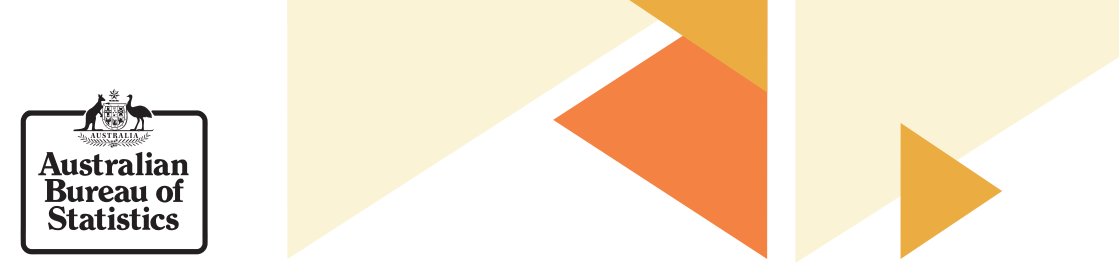 Australian Marriage Law Postal SurveySilent electorsThe Australian Marriage Law Postal Survey has now closed. Thank you to everyone who participated.Survey forms for silent electors were distributed by the AEC. Silent electors were likely to have received their survey forms at a different time to their neighbours. The AEC commenced the mail out of survey forms to silent electors from 19 September. Survey forms should have been received by 25 September.The Australian Electoral Commission (AEC) and Australian Bureau of Statistics (ABS) have taken care to protect the privacy of silent electors, and members of the Australian Defence Force (ADF) and Australian Federal Police (AFP) who are registered with the AEC as deployed overseas.If you were a silent elector or a registered ADF or AFP member, the AEC used the information it holds to send you a survey form on behalf of the ABS.Like the forms of other eligible Australians, silent and registered ADF and AFP electors’ survey responses contained a unique code and no personal identification.The unique code allowed the ABS to validate that it is a legitimate response and associate the response with your electoral division only. At no time was the ABS provided with the name, address, gender or age of any silent elector or registered member of the ADF or AFP. For this reason, silent electors and registered ADF and AFP members were excluded from gender and age statistics produced regarding survey participation rates.